গণপ্রজাতন্ত্রী বাংলাদেশ সরকার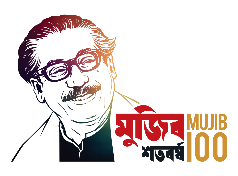 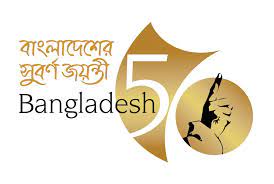 শিক্ষা মন্ত্রণালয়এস্টাবলিশমেন্ট অব ইন্টিগ্রেটেড এডুকেশনাল ইনফরমেশন ম্যানেজমেন্ট সিস্টেম (IEIMS) প্রকল্পবাংলাদেশ শিক্ষাতথ্য ও পরিসংখ্যান ব্যুরো (ব্যানবেইস)১ জহির রায়হান সড়ক (পলাশী-নীলক্ষেত) ঢাকা-১২০৫web: www.banbeis.gov.bd, email: crvs_ieims@banbeis.gov.bdCRVS এর আওতায় শিক্ষার্থী তথ্যছকের ডেটা Software এ Entry ও Upload বিষয়ক কার্যক্রম মনিটরিং ছককর্মকর্তার নাম ও পদবী:দায়িত্বপ্রাপ্ত জেলাদায়িত্বপ্রাপ্ত জেলাধীন উপজেলাউপজেলাভিত্তিক মোট শিক্ষার্থীর সংখ্যাউপজেলাভিত্তিক Submitted Data এর সংখ্যাউপজেলার নামউপজেলার নামউপজেলার নামমাঠ পর্যায়ে কর্মকর্তার সাথে যোগাযোগData Entry কাজে বিদ্যমান সমস্যাসমূহপ্রতিষ্ঠানের নামমোট শিক্ষার্থীSubmitted Dataআঞ্চলিক পরিচালকউপপরিচালকজেলা শিক্ষা অফিসারউপজেলা মাধ্যমিক শিক্ষা অফিসারসহকারি প্রোগ্রামারপ্রতিষ্ঠান প্রধান